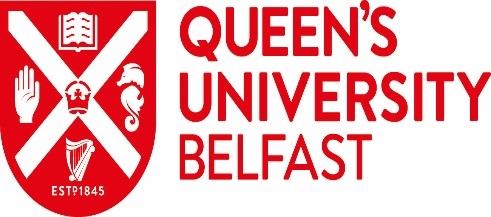 School of Law University Tutors 2023/24 Applications are invited from suitably qualified persons to enable the School of Law to compile a register of Tutors.  A list of subject areas for which applications are invited is set out below: Legal Methods and Skills Constitutional and Administrative Law Criminal Law Contract Torts Equity EU Law Land Law Evidence and Criminal Procedure Family Law Company Law and Corporate Governance The minimum essential criterion is a second-class undergraduate law degree (or equivalent) or a postgraduate law degree.  Previous experience of undergraduate law teaching and study towards a research degree in law are desirable. PhD candidates will undertake duties for Level 1 modules only. These are: Legal Methods and Skills Constitutional and Administrative Law Criminal Law Contract Torts Differentiation must be completed prior to undertaking duties. Non-PhD candidates can undertake duties for any module (subject to expertise and experience). Level 1 modules also have Level 2 or Level 3 versions. Those who have previously been engaged as a University Tutor in the School of Law must re-apply to be considered for the academic year 2023/24. Important: The role comprises both teaching and assessment duties (including the provision of written feedback on students’ work). Successful applicants must be prepared to undertake both aspects of the role, for example a ‘teaching only’ role is not possible.  Tutors will be responsible for the delivery of teaching and the conduct of assessment to agreed standards, under the direction of the Module Convenor (MC). The MC will support Tutors in fulfilling these duties. Successful applicants will be engaged under a contract for services and will not be employees of the University. Interested applicants are requested to submit the application form by 5pm on Friday 16 June 2023.  https://forms.office.com/e/Cm88m3T7WE Please note teaching can take place mornings or afternoons, please ensure you put confirmed availability on application. 